LISTE DE CONTRÔLE DES BONS DE COMMANDE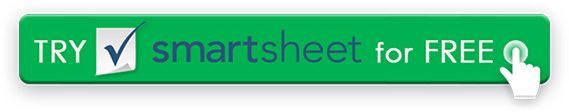 XEXIGENCENuméro de bon de commande identifiéSociété de traitement des commandes identifiéeAdresse et coordonnées fourniesPoint de contact identifié par e-mail / téléphoneClient identifiéAdresse du client et coordonnées correctement répertoriéesAdresse de livraison vérifiéeDaté correctementFournisseur identifiéCalendrier de livraison fourniMéthode d'expédition fournieNuméros de pièce identifiésLes images sont claires, le cas échéantTermes et conditions fournis et devis correspondant, le cas échéantPrix et quantités vérifiésFOB spécifie l'origineConformités à l'exportation respectéesDÉMENTITous les articles, modèles ou informations fournis par Smartsheet sur le site Web sont fournis à titre de référence uniquement. Bien que nous nous efforcions de maintenir les informations à jour et correctes, nous ne faisons aucune déclaration ou garantie d'aucune sorte, expresse ou implicite, quant à l'exhaustivité, l'exactitude, la fiabilité, la pertinence ou la disponibilité en ce qui concerne le site Web ou les informations, articles, modèles ou graphiques connexes contenus sur le site Web. Toute confiance que vous accordez à ces informations est donc strictement à vos propres risques.